中華民國111年度中央政府總預算附屬單位預算半年結算報告及綜計表（非營業部分）總說明111年度（以下簡稱本年度）截至6月底止非營業特種基金計有103單位，包括作業基金75單位、債務基金1單位、特別收入基金26單位及資本計畫基金1單位，其半年結算報告依決算法第26條之1規定，彙案編成中央政府總預算附屬單位預算半年結算報告及綜計表（非營業部分）；另中央政府經管之信託基金，計有17單位，其半年結算報告則以附錄表達。前開中央政府總預算附屬單位預算半年結算報告及綜計表（非營業部分），隨同中央政府總預算半年結算報告函送審計部。茲按各類基金收支餘絀（基金來源、用途及餘絀）狀況及資產負債實況，分述如下：壹、作業基金一、業務收支及餘絀（詳表1及圖1）（一）收入部分1.業務收入共計1兆1,840億餘元，較分配預算數增加2,302億餘元，約增24.1％。2.業務外收入共計163億餘元，較分配預算數增加47億餘元，約增40.4％。3.以上收入部分共計1兆2,003億餘元，較分配預算數增加2,349億餘元，約增24.3％。（二）支出部分1.業務成本與費用共計1兆1,608億餘元，較分配預算數增加2,208億餘元，約增23.5％。2.業務外費用共計68億餘元，較分配預算數增加10億餘元，約增17.2％。3.以上支出部分共計1兆1,676億餘元，較分配預算數增加2,218億餘元，約增23.5％。（三）餘絀部分以上收支相抵後，獲有賸餘326億餘元，較分配預算數增加130億餘元，約增66.5％，主要係交通作業基金獲政府補助收入及行政院國家發展基金投資業務收入較預期增加，以及農田水利事業作業基金渠道修護、人事費用較預期減少等所致。圖1   作業基金業務總收入、業務總支出及賸餘二、資產負債實況（詳圖2）（一）資產總額6兆8,588億餘元，包括：1.流動資產1兆9,297億餘元，占資產總額28.1％。2.投資、長期應收款、貸墊款及準備金2兆8億餘元，占資產總額29.2％。3.不動產、廠房及設備2兆2,274億餘元，占資產總額32.5％。4.投資性不動產118億餘元，占資產總額0.2％。5.生物資產－非流動、無形資產及其他資產共計6,888億餘元，占資產總額10％。（二）負債總額3兆832億餘元，包括：1.流動負債4,256億餘元，占負債及淨值總額6.2％。2.長期負債2,696億餘元，占負債及淨值總額3.9％。3.其他負債2兆3,879億餘元，占負債及淨值總額34.8％。（三）淨值總額3兆7,755億餘元，包括：1.基金1兆7,865億餘元，占負債及淨值總額26.1％。2.公積3,303億餘元，占負債及淨值總額4.8％。3.累積賸餘及淨值其他項目共計1兆6,586億餘元，占負債及淨值總額24.2％。貳、債務基金一、基金來源、基金用途及餘絀（詳表2及圖3）（一）基金來源共計4,713億餘元，較分配預算數減少67億餘元，約減1.4％。（二）基金用途共計4,713億餘元，較分配預算數減少67億餘元，約減1.4％。（三）以上基金來源與基金用途相抵後，獲有賸餘26萬餘元，較分配預算數增加4萬餘元，約增20.4％，主要係中央政府債務基金利息收入較預期增加及行政管理經費較預期減少等所致。圖3   債務基金基金來源、基金用途及賸餘二、資產負債實況（一）資產總額2億3,909萬餘元，包括流動資產2億693萬餘元及其他資產3,216萬元。（二）負債總額1億6,142萬餘元，均為流動負債，占負債及淨資產總額67.5％。（三）淨資產7,767萬餘元，占負債及淨資產總額32.5％。參、特別收入基金一、基金來源、基金用途及餘絀（詳表3及圖4）（一）基金來源共計1,700億餘元，較分配預算數增加194億餘元，約增12.9％。（二）基金用途共計1,066億餘元，較分配預算數增加194億餘元，約增22.3％。（三）以上基金來源與基金用途相抵後，獲有賸餘634億餘元，較分配預算數減少2,733萬餘元，約減0.04％，主要係衛生福利特別收入基金支付地方政府長照服務費用、就業安定基金受新冠肺炎疫情影響致促進國民就業計畫等相關費用較預期增加，以及農業特別收入基金標售糧銷售數量減少致銷貨成本較預期減少等所致。		圖4   特別收入基金基金來源、基金用途及賸餘二、資產負債實況（詳圖5）（一）資產總額1兆2,526億餘元，包括：1.流動資產5,806億餘元，占資產總額46.4％。2.長期貸墊款及準備金2,019億餘元，占資產總額16.1％。3.長期投資2,142億餘元，占資產總額17.1％。4.固定資產2,473億餘元，占資產總額19.7％。5.無形資產及其他資產共計84億餘元，占資產總額0.7％。（二）負債總額2,619億餘元，包括：1.流動負債909億餘元，占負債及淨資產總額7.2％。2.長期負債10億餘元，占負債及淨資產總額0.1％。3.其他負債1,699億餘元，占負債及淨資產總額13.6％。（三）淨資產9,906億餘元，占負債及淨資產總額79.1％。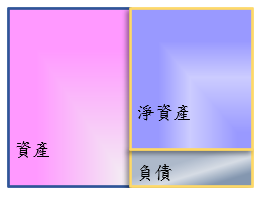 肆、資本計畫基金一、基金來源、基金用途及餘絀（詳表4及圖6）（一）基金來源共計115億餘元，較分配預算數增加6億餘元，約增5.8％。（二）基金用途共計41億餘元，較分配預算數減少12億餘元，約減23％。（三）以上基金來源與基金用途相抵後，獲有賸餘73億餘元，較分配預算數增加18億餘元，約增34.3％，主要係國軍營舍及設施改建基金區段徵收收入較預期增加，以及老舊營舍整建計畫受天候等因素影響致相關工程費用較預期減少等所致。圖6   資本計畫基金基金來源、基金用途及餘絀二、資產負債實況（一）資產總額1,324億餘元，包括流動資產1,323億餘元、固定資產3萬餘元及其他資產4,135萬元。（二）負債總額3億餘元，包括流動負債10萬餘元及其他負債3億餘元，占負債及淨資產總額0.3％。（三）淨資產1,320億餘元，占負債及淨資產總額99.7％。表1 作業基金業務收支情形表1 作業基金業務收支情形表1 作業基金業務收支情形表1 作業基金業務收支情形表1 作業基金業務收支情形單位：新臺幣億元單位：新臺幣億元單位：新臺幣億元單位：新臺幣億元單位：新臺幣億元項      目實際數(1)分配預算數(2)比較增減(1)-(2)比較增減(1)-(2)項      目實際數(1)分配預算數(2)金額占分配預算數％業務總收入12,003.439,654.332,349.1024.3業務收入11,840.079,537.992,302.0824.1業務外收入163.36116.3447.0240.4業務總支出11,676.959,458.212,218.7423.5業務成本與費用11,608.289,399.602,208.6823.5業務外費用68.6758.6110.0617.2賸餘326.48196.12130.3666.5註：本表百分比係以採計至元為單位核算。註：本表百分比係以採計至元為單位核算。註：本表百分比係以採計至元為單位核算。註：本表百分比係以採計至元為單位核算。註：本表百分比係以採計至元為單位核算。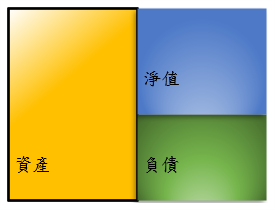 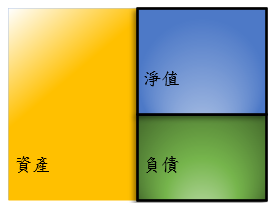 圖2   作業基金資產、負債及淨值之組成表2 債務基金基金來源及基金用途情形表2 債務基金基金來源及基金用途情形表2 債務基金基金來源及基金用途情形表2 債務基金基金來源及基金用途情形表2 債務基金基金來源及基金用途情形                                                         單位：新臺幣萬元                                                         單位：新臺幣萬元                                                         單位：新臺幣萬元                                                         單位：新臺幣萬元                                                         單位：新臺幣萬元項      目實際數(1)分配預算數(2)比較增減(1)-(2)比較增減(1)-(2)項      目實際數(1)分配預算數(2)金額占分配預算數％基金來源47,132,63247,805,818-673,186-1.4基金用途47,132,60647,805,796-673,190-1.4賸餘2622420.4註：本表百分比係以採計至元為單位核算。註：本表百分比係以採計至元為單位核算。註：本表百分比係以採計至元為單位核算。註：本表百分比係以採計至元為單位核算。註：本表百分比係以採計至元為單位核算。表3 特別收入基金基金來源及基金用途情形表3 特別收入基金基金來源及基金用途情形表3 特別收入基金基金來源及基金用途情形表3 特別收入基金基金來源及基金用途情形表3 特別收入基金基金來源及基金用途情形                                                         單位：新臺幣億元                                                         單位：新臺幣億元                                                         單位：新臺幣億元                                                         單位：新臺幣億元                                                         單位：新臺幣億元項      目實際數(1)分配預算數(2)比較增減(1)-(2)比較增減(1)-(2)項      目實際數(1)分配預算數(2)金額占分配預算數％基金來源1,700.931,506.54194.3912.9基金用途1,066.76872.09194.6722.3賸餘634.17634.45-0.28-0.04註：本表百分比係以採計至元為單位核算。註：本表百分比係以採計至元為單位核算。註：本表百分比係以採計至元為單位核算。註：本表百分比係以採計至元為單位核算。註：本表百分比係以採計至元為單位核算。圖5   特別收入基金資產、負債及淨資產之組成表4 資本計畫基金基金來源及基金用途情形表4 資本計畫基金基金來源及基金用途情形表4 資本計畫基金基金來源及基金用途情形表4 資本計畫基金基金來源及基金用途情形表4 資本計畫基金基金來源及基金用途情形                                                         單位：新臺幣億元                                                         單位：新臺幣億元                                                         單位：新臺幣億元                                                         單位：新臺幣億元                                                         單位：新臺幣億元項      目實際數(1)分配預算數(2)比較增減(1)-(2)比較增減(1)-(2)項      目實際數(1)分配預算數(2)金額占分配預算數％基金來源115.04108.756.295.8基金用途41.6954.15-12.46-23.0賸餘73.3554.6018.7534.3註：本表百分比係以採計至元為單位核算。註：本表百分比係以採計至元為單位核算。註：本表百分比係以採計至元為單位核算。註：本表百分比係以採計至元為單位核算。註：本表百分比係以採計至元為單位核算。